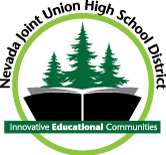 Nevada Joint Union High School DistrictRequest for Proposals RegardingFacilities Master Planning   ServicesContact:	Jordan KohlerDirector of FacilitiesNevada Joint Union High School DistrictRFP Deadline:	May 24, 2021 2:00PMBrett McFadden Superintendent Nevada Joint Union High School District 11645 Ridge RdGrass Valley, CA 95945Request for Proposals RegardingFacilities Master Planning ServicesThe Nevada Joint Union High School District ("District") is soliciting proposals from qualified consultants that can help with the planning, development and related work associated with a Long‐Range Facilities Master Plan ("Facilities Master Plan").The purpose of this Request for Proposals ("RFP") is to obtain information that will enable the District to select an ideal candidate that can effectively partner with the District to perform various components of a Facilities Master Plan. Each consultant firm responding to this RFP should be prepared and equipped to provide complete and detailed Facilities Master Planning services on behalf of the District in an expeditious and timely manner and enable the District to meet deadlines and schedules.If your firm is interested in providing Facilities Master Planning services for or on behalf of the District, please submit a detailed summary of your firm’s qualifications in accordance with this RFP. The deadline for receipt of the proposal is 2:00PM May 24, 2021 ("Response Deadline"). Note that proposals delivered after the Response Deadline may not be considered.   One (1) electronic copy on a flash drive in PDF format of your proposal should be submitted to:Jordan KohlerDirector of Facilities – NJUHSDjkohler@njuhsd.comAnd to Heather Quiggle at hquiggle@njuhsd.comAll submittals will become property of the District. Information in the proposals will become public property and subject to disclosure laws. The District reserves the right to make use of any information or ideas in the proposals, reject any or all applicants, and to waive any irregularities or informalities in the RFP and RFP process. All costs associated with the preparation or submission of qualifications for this RFP are solely the responsibility of the candidates.In order for the District to make an informed decision regarding selecting a Consultant firm among responsible and responsive candidates, your proposal must contain the following described elements or evidence that the Consultant candidate meets or exceeds the requirements stated hereto in this RFP.SCOPE OF SERVICESMeet with Facilities Master Planning Committee ("FMPC")This task involves meeting with appropriate team members on the FMPC to obtain critical information on the existing facilities and conditions assessment. The FMPC shall meet throughout the Facilities Master Plan process. Participants in the FMPC might include members from the following groups:District and Parent Advisory CommitteesSchool District StaffStudentsBoard of TrusteesCommunity OutreachIn light of the significant community interest in the Facilities Master Plan process, this task involves selected consultant firm ("Consultant") assisting with community input forums allowing the community to weigh‐in on the Facilities Master Plan process. Community input forums may be held to provide community members information and seek feedback from them on facility needs.Develop Conditions (Needs) Assessment (see 1.3.1. and 1.3.2 below)Evaluation of Current School District FacilitiesThis task involves Consultant completing an evaluation of all of the School District’s existing sites and their condition to understand the basis for growth/reduction at each site based upon the curriculum as defined by the educational specifications.Consultant will evaluate each site based on the direction of the curriculum as defined in the educational specifications to determine areas for possible growth/expansion/consolidation, the context of the schools, the visual definition of the campus and how the outdoor spaces function together. Once this overall diagrammatic evaluation of the existing facilities has been completed, Consultant would begin to develop the schematic level Facilities Master Plan by utilizing statistical data and curriculum direction that we have gathered to form a basis for the determination of the needs of each campus.In addition to other sections of this RFP the District will expect concentrated efforts and conceptual plans,renderings, costs and narratives for:a. New District CTE Ranchb. Nevada Union HS Special Education/CTE in B, C and G Wingsc. District Maintenance & Operations space utilization and efficiencyd. District Office and District Staff locationse. Park Ave Site Plan, staff and student occupancy efficiencyf. Food Service and kitchens at Bear River, Nevada Union and Silver Springsg. Sports Complexes at Nevada Union and Bear River. Layouts, accessibility, operationalefficiencies	h.  Classroom modernization concepts for future learningDevelop Future Facilities Needs and AlternativesThis task involves Consultant assisting with prioritizing short‐term and long‐term needs of the school district, exploring community and joint use needs, preparing individual site Facilities Master Plans, providing recommendations for energy savings, incorporating deferred maintenance needs into each campus, facilitating and documenting FMPC input and assembling all material for the FMPC.Demographics and Enrollment ProjectionsPerform a study of demographics within the District and enrollment projections for the current attendance areas for 3, 5, and 10 year periods. Review these findings and recommend site sizes to accommodate the projections.Capacity and Utilization Study and Determination of Eligibility for State FundingPerform a school site capacity study, including a full facilities inventory, along with established State and local loading standards. Provide recommendations regarding maximum site sizes. Prepare Office of Public School Construction Eligibility Determination for growth and modernization programs, and assist the District with determining eligibility for State facilities funding.Facilities Equity StudyAnalyze and compare teaching and support spaces between the school sites. These findings will be compared with the educational specifications to determine the need for changes or additions in facilities and spaces necessary to accommodate the instructional programs.Educational and Maintenance SpecificationsThis task involves Consultant assisting with updating and/or establishing new educational specifications to reflect the District’s facilities standards and educational goals. Consultant will also assist the District with development of equalization standards, sustainable construction guidelines, maintenance and operations standards, and IT standards.Develop Future Facilities Needs and AlternativesThis task involves the Consultant assisting with prioritizing short‐term and long‐term needs of the School District, exploring community and joint use needs, preparing individual site Facilities Master Plans, providing recommendations for energy savings, incorporating deferred maintenance needs into each campus, facilitating and documenting FMPC input and assembling all material for the FMPC.Cost EstimatesIdentify and project all costs associated with the recommended facility additions, improvements and/or consolidations.Preparation of a Final Digital Facilities Master PlanThis task involves Consultant assisting with the preparation of a final digital Facilities Master Plan (in Adobe PDF format) that can be uploaded to the School District’s website and can be easily accessed by the School District’s constituents.Facilitation of the FMPC PresentationThis task involves Consultant assisting with the facilitation of FMPC presentation/discussion of findings and recommendations to the Board of Trustees in a board workshop setting.Presentation to the Board of TrusteesAfter receiving feedback from the FMPC presentation described in 1.10, Consultant will present the draft Facilities Master Plan (including estimates, schedules, and possible funding scenarios) to the Board of Trustees for feedback prior to finalization and approval by the Board.PROPOSAL FORMATProposals should be typewritten, concise, straightforward, and must address each requirement and question. Submittals shall be signed by an authorized individual or officer of the firm submitting the statement. In addition, submittals are required to have the following:Materials must be in 8 ½ x 11 format.Table of Contents to include:C	Cover letterC	Business informationC	Project approachC	Relevant Rural, CTE, Farm & Ranch Grade 9‐12 experienceC	ReferencesC	Project team summary (including sub‐consultants)C	FeesC	Litigation historyC	InsuranceA Consultant firm’s proposal shall, at a minimum, include all of the following:Cover LetterA cover letter containing an introduction, the name, address, telephone number, and e‐mail address of the person or persons authorized to represent the institution regarding all matters related to the proposal. Cover letter should also include number of years in business and date firm was established. The letter shall be signed by the individual authorized to bind the respondent to all statements and representations made therein and to represent the authenticity of the information presented.Business InformationProvide the following information for your firm and all sub‐consultants:Company nameAddressTelephoneWebsite URL (if applicable)Name and email of main contactFederal tax I.D. numberLicense information including number and expiration date, if applicableBusiness structure (corporation, partnership, etc.)A brief description and history of the firmNumber of employees (licensed professionals, technical support, etc.)Number of current projects and present workload and where possible, projected workload for the period in question, for those individuals proposed to work the District’s projectLocation of office where the bulk of services solicited will be performedProof of Errors and Omission insurance and coverage amountsRelevant Grade K‐12 Project ExperienceProvide information about prior services/designs prepared by your firm on at least five (5) prior Facilities Master Plans at the 9‐12 level. Include the following information:Briefly state the relevance for each project included for consideration in this RFP.Specify role of firm or individual if work was not exclusively completed by the firm (i.e. joint venture, etc.)Provide a list of the following for each project:Project name and locationBeginning and end dates of projectMain program elementsSchool District and name of contact with contact informationKey individuals of the firm involved and their roles in the projectAny sub‐consultants that worked with the firmReferencesProvide the following reference information for your firm:Provide five (5) K‐12 references who you have worked with in the past five (5) years. Four of the references can be for existing clients. However, one of the references must be for a client you no longer do work for. Please provide a brief, written explanation as to why you no longer have a relationship with that client.Provide two (2) Program Manager or Construction Manager references that include a reference for construction administration services.Provide authorization of the "Consultant" and all principals thereof to allow the District to make oral and/or written inquiries of all references listed regarding your qualifications, performance, reasonableness of fees and charges, and quality of final results.Project Team SummaryIdentify Consultant firm’s project team and their specific expertise, experience, and resources to ensure suitable Consultant services. Indicate key team members, years of employment with the firm, resumes, and California Registration Numbers, as applicable.FeesProvide your fee schedule. If you plan to propose charging any costs for additional services, describe the types of costs to be covered and a proposed fee schedule. Be sure to include overhead and other special charges.Litigation HistoryProvide a comprehensive five‐year summary of the firm’s litigation, arbitration and negotiated/settled agreements.InsuranceProvide proof of coverage for the types and amounts of insurance carried by the Consultant, including commercial general liability, automobile liability, workers’ compensation insurance, and professional liability coverage. Minimum limits of insurance required by the District for consultant and sub‐ consultants are as follows:Commercial General Liability Insurance with a combined single limit of not less than$1,000,000 each occurrence/$1,000,000 in the annual aggregate.Business Automobile Liability Insurance with a combined single limit of not less than$1,000,000 each accident.Professional Liability (Errors & Omissions) Insurance with a limit not less than $1,000,000 each occurrence/$2,000,000 in the annual aggregate.Workers’ Compensation Insurance as required by the State of California.CRITERIA FOR SELECTING PRE‐QUALIFIED CONSULTANTSAlthough not necessarily exhaustive of the criteria to be utilized by the District, the District intends to use the following evaluation criteria in selecting a Consultant to assist with the Facilities Master Plan. The evaluation criteria are as follows:Timeliness and Completeness of ProposalTo receive maximum consideration, Consultant firm’s proposal must be received by the Response Deadline. In addition, Consultant firm’s proposal will be evaluated with respect to organization, clarity, completeness, and responsiveness to this RFP.Technical Qualifications and CompetenceThis includes experience, expertise, and familiarity with applicable laws and requirements for school facility projects and CTE projects in general and Facilities Master Planning.Record of Past PerformanceThis includes work quality, completion of work on schedule, cost controls, contracts held with other K‐ 12 school districts over the last 5 years as well as the response of references provided by the Consultant firm or any other references identified by the District.Approach to WorkThis includes project management and coordination methodologies, prioritization analysis and study approaches, and ability to work cohesively with various stakeholders involved in long‐term planning efforts.FeesThis includes total fee amount proposed by Consultant firm, any additional costs for sub‐contractors required for completion of Facilities Master Plan, and Consultant firm’s policies respecting the pass‐ through to the District of overhead costs.  Please include a separate line item for the Ranch Property.The District reserves the right to request that some, or all of the respondents, submit additional written information and/or that they consent to be interviewed by selected District personnel and/or representatives.The District also reserves the right to: (i) extend the Response Deadline, (ii) send out additional RFPs,(iii)  reject any and all submittals, and/or (iv) provide for mechanisms for Consultant firms to becomePre‐Qualified to provide Consultant services for the District. The District is not obligated to explain any deficiencies in their proposal, nor accept requests for justification from firms not selected.OPITIONAL WALK THROUGH OF FACILTIESAn optional walk through will be held on May 12, 2021 to begin at 9:00 a.m. at the District Office located at 11645 Ridge Rd, Grass Valley CA 95945.POLICIES APPLICABLE TO CONTRACT AWARDSAcceptance by the District of any proposals submitted pursuant to this RFP shall not constitute any implied intent to enter into a contract for Consultant firms services. All work to be performed under any awarded contract must conform to the requirements of the District and, if applicable, the CDE and all other governmental agencies with jurisdiction.QUESTIONS REGARDING RFP PROCESSPlease call or email Heather Quiggle at (530) 273-3351 x3216 or hquiggle@njuhsd.com if you have any questions. All questions must be submitted one (1) week prior to the Response Deadline.NOTE: Responders are cautioned to not contact members of the District’s Board of Trustees or any District staff. Failure to observe this criteria will result in responder disqualification.Interested firms should submit one (1) electronic copy on a flash drive in PDF format of the Response by May 24, 2021 by 2:00PM to:Jordan KohlerDirector of FacilitiesNevada Joint Union High School Districtjkohler@njuhsd.comAnd to Heather Quiggle at hquiggle@njuhsd.comThe District thanks you for your interest in providing services to the District and invites your Response hereto in accordance with the terms of this RFP.PRELIMINARY SCHEDULEAll dates are preliminary and subject to revision.DateDescriptionMarch 10, 2021Board of Trustees approve RFPApril 21, 2021RFP is releasedMay 12, 2021 9:00AMOptional walk‐through of District facilitiesMay 18, 2021Deadline for submission of questionsMay 24, 2021Deadline for all submissions in response to the RFPJune 1, 2021InterviewsJune 9, 2021Board meeting to approve Consultant Firm